CLS Jade B semi-surface mounted spot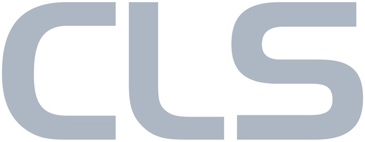 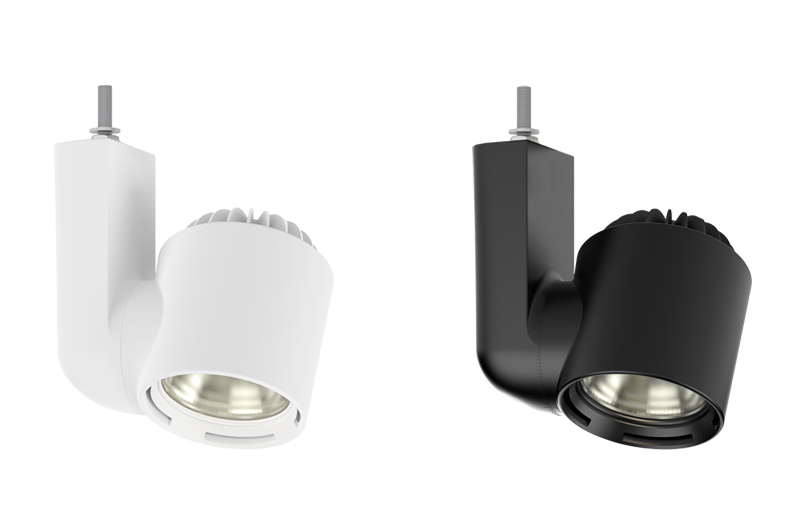 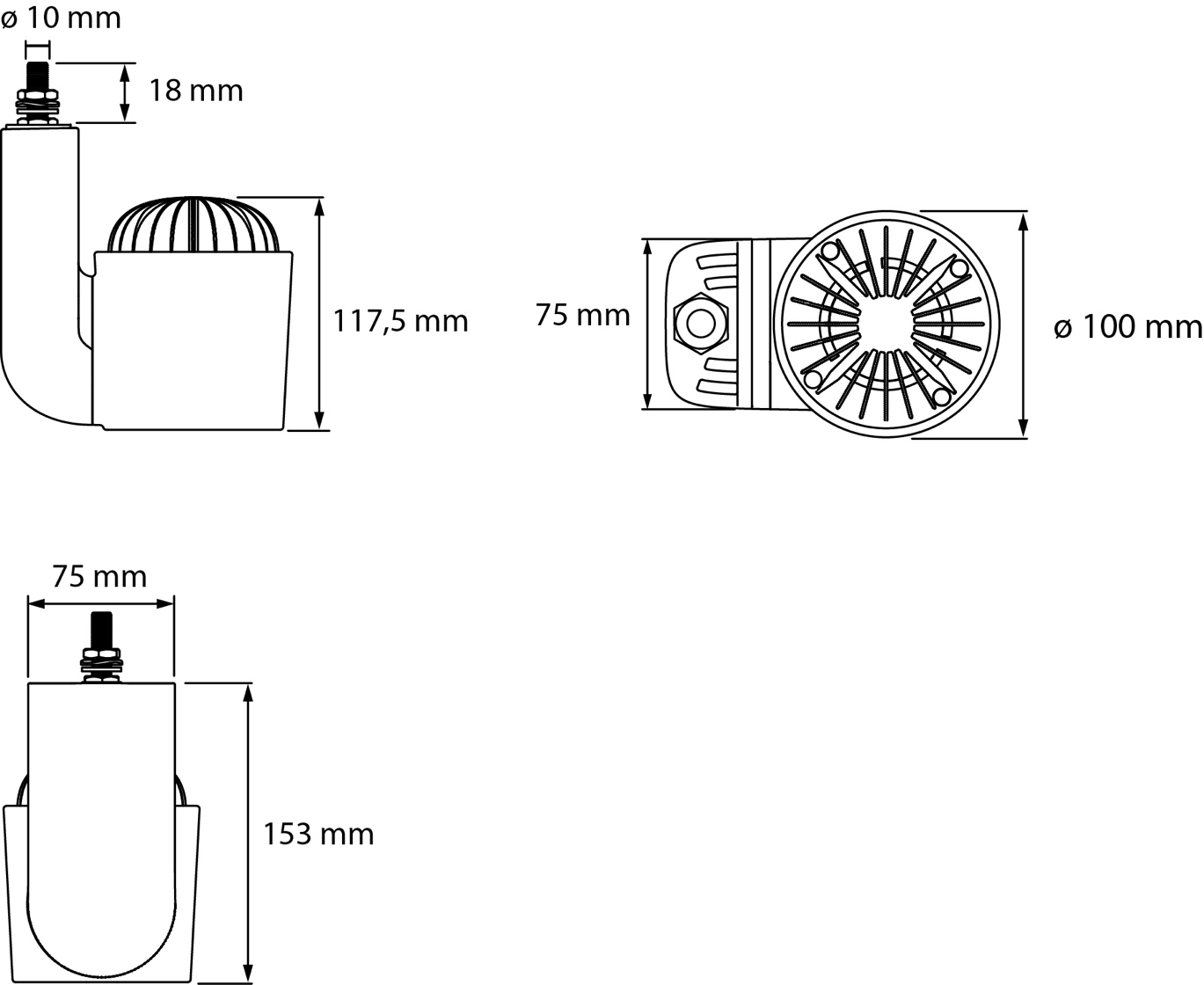 Type :20 Watt (2000 lm) or 30 Watt (3500 lm) semi-surface mounted spotColour :Configurable: Black, white or grey Material :Coated aluminium & PC/ABS V0Weight :780 grIP Rating :IP20IK class :xOptics :Configurable: 19°, 37° or 63° beam angleLight source :Citizen CoB LED moduleColour Temperature :2700K, 3000K & 4000KCRI :>80 or >90Drive current :XDriver :Internal power supply, 230VPower factor :>0,90Dimming :Phase cut (mains dimmable), DALI dim or Local Dim through a
potentiometer on housingRemarks :Fitted with a M10 thread stud with cable entry
Integrated soft diffusion filterOptional accessories :XConnection :200 cm cable open endLife time :Up to 50.000 hoursWarranty :5 years warrantyOrigin :Designed and manufactured in The Netherlands